2.3 INTERNET SCAVENGER HUNT (TEACHER VERSION WITH ANSWERS)When did William Barret Travis write his famous letter from the Alamo?
Answer: February 24, 1836
What are the words of the Pledge of Allegiance to the Texas State Flag?
Answer: Honor the Texas flag; I pledge allegiance to thee, Texas, on state under God, on and indivisible.Who was the “Bandit Queen of Dallas?”
Answer: Belle StarrWho declared the “hook ‘em horns” the official UT hand symbol in 1955?
Answer: Harley ClarkWhere was Lyle Lovett born?
Answer: North Harris County, in the community of Klein.What was the name of the school in Rusk County where a natural gas leak led to an explosion, killing 319 students and teachers?
Answer: New London SchoolWhat is the estimated number of songs with Texas or Texas places in the titles?
Answer: Around about 3,500What is the Texas State Shell?
Answer: the Lightning WhelkThe King Ranch is bigger than what state?
Answer: Rhode IslandWhat children’s book was set in Camp Green Lake Texas?
Answer: Holes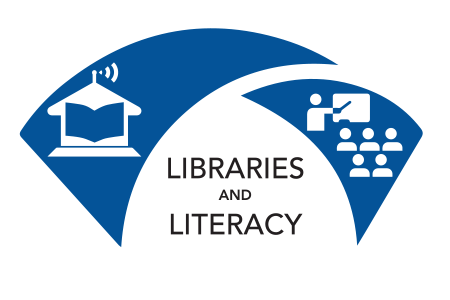 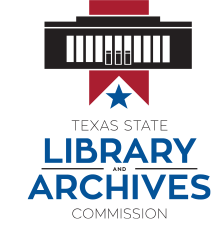 